The Woodlands Community Primary SchoolThe Woodlands Community Primary SchoolYear 5/6MusicAutumn 1 2021MusicAutumn 1 2021Happy by Pharrell WilliamsKey VocabularyFacts about the song Facts about the song Facts about the song Key Knowledge and SkillsKey Knowledge and Skills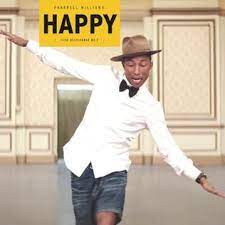 Theme: Being Happy!● Happy is a song written, produced andperformed by Pharrell Williams.● Happy is a Pop song that has a Soul musicsound and groove from the 1960s; verymuch like a Motown song.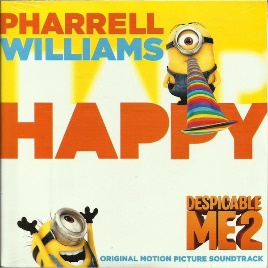 Theme: Being Happy!● Happy is a song written, produced andperformed by Pharrell Williams.● Happy is a Pop song that has a Soul musicsound and groove from the 1960s; verymuch like a Motown song.Theme: Being Happy!● Happy is a song written, produced andperformed by Pharrell Williams.● Happy is a Pop song that has a Soul musicsound and groove from the 1960s; verymuch like a Motown song.KnowledgeI know the names and appearance of instruments used in Happy.I know what Motown and soul music are.I know when Motown music was most popular. I know key vocabulary to describe the parts of a piece of music. SkillsI can appreciate and understand a wide range of live and recorded musicI can listen with attention to detail I can identify sounds and instruments usedI can improvise and compose music I can play and perform as a solo and ensembleKnowledgeI know the names and appearance of instruments used in Happy.I know what Motown and soul music are.I know when Motown music was most popular. I know key vocabulary to describe the parts of a piece of music. SkillsI can appreciate and understand a wide range of live and recorded musicI can listen with attention to detail I can identify sounds and instruments usedI can improvise and compose music I can play and perform as a solo and ensemble1 – Listen & Appraise2 – Musical Activities2 – Musical Activities2 – Musical Activities3 – Perform & Share3 – Perform & Share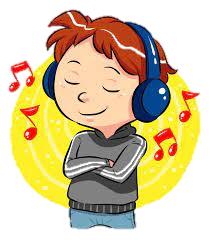 Using glocks and/or recorders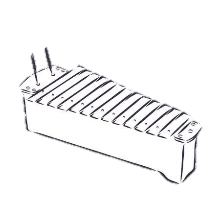 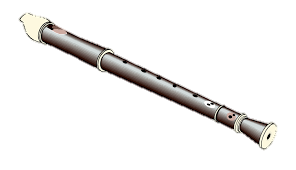 Warm-up Games play and copy back usingup to 3 notes – A, G + B.Bronze: A | Silver: A + G | Gold: A, G + Bchallenge.Which challenge did you get to?Singing in 2 parts.Play instrumental parts with the songby ear and/or from notation using theeasy or medium part. You will be using upto 3 notes – A, G + B.Which part did you play?Improvise using up to 3 notes – A, G + B.Bronze: A | Silver: A + G | Gold: A, G + B challenge.Which challenge did you get to?Compose a simple melody using simple rhythmschoosing from the notes A, G + B or C, E, G, A + B.Using glocks and/or recordersWarm-up Games play and copy back usingup to 3 notes – A, G + B.Bronze: A | Silver: A + G | Gold: A, G + Bchallenge.Which challenge did you get to?Singing in 2 parts.Play instrumental parts with the songby ear and/or from notation using theeasy or medium part. You will be using upto 3 notes – A, G + B.Which part did you play?Improvise using up to 3 notes – A, G + B.Bronze: A | Silver: A + G | Gold: A, G + B challenge.Which challenge did you get to?Compose a simple melody using simple rhythmschoosing from the notes A, G + B or C, E, G, A + B.Using glocks and/or recordersWarm-up Games play and copy back usingup to 3 notes – A, G + B.Bronze: A | Silver: A + G | Gold: A, G + Bchallenge.Which challenge did you get to?Singing in 2 parts.Play instrumental parts with the songby ear and/or from notation using theeasy or medium part. You will be using upto 3 notes – A, G + B.Which part did you play?Improvise using up to 3 notes – A, G + B.Bronze: A | Silver: A + G | Gold: A, G + B challenge.Which challenge did you get to?Compose a simple melody using simple rhythmschoosing from the notes A, G + B or C, E, G, A + B.Perform your composition, perhaps adding some choreography!Record the performance and talk about it afterwards.The performance will include one or more of the following:Improvisations • Instrumental performances • Compositions 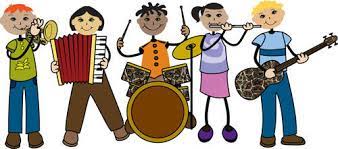 Perform your composition, perhaps adding some choreography!Record the performance and talk about it afterwards.The performance will include one or more of the following:Improvisations • Instrumental performances • Compositions 